別添 - 参加申込書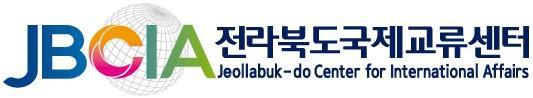 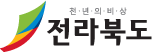 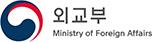 <一般向け>韓-日韓国伝統工芸講座参加申込書《我が町の芸術家ふたり》1. 申請人情報※ 申し込み現況を考慮し、地域別の運営を予定 ※ 両国同時非対面活動実行※ 申込方法   参加を希望される方は，募集期間までに参加申込書を提出してください。   提出先：hncho@jbcia.or.kr　チョ・ハナ宛　 担当者：全羅北道国際交流センター　交流協力チーム● 個人情報収集-利用提供同意書 □ 収集する個人情報項目 : 上記のとおり □ 個人情報収集の方法 : 書面による作成 □ 個人情報収集及び利用の目的 - 個人情報の収集は行事案内のための情報活用などを目的に収集し、以外の目的には使用しません。. □　個人情報の保有及び利用期間 - 収集された個人情報は2年間保有され、情報の主体が削除を要請する際は破棄します。上記の通り、個人情報を収集-利用することに同意します。 2021年         月           日名前 :					(署名)